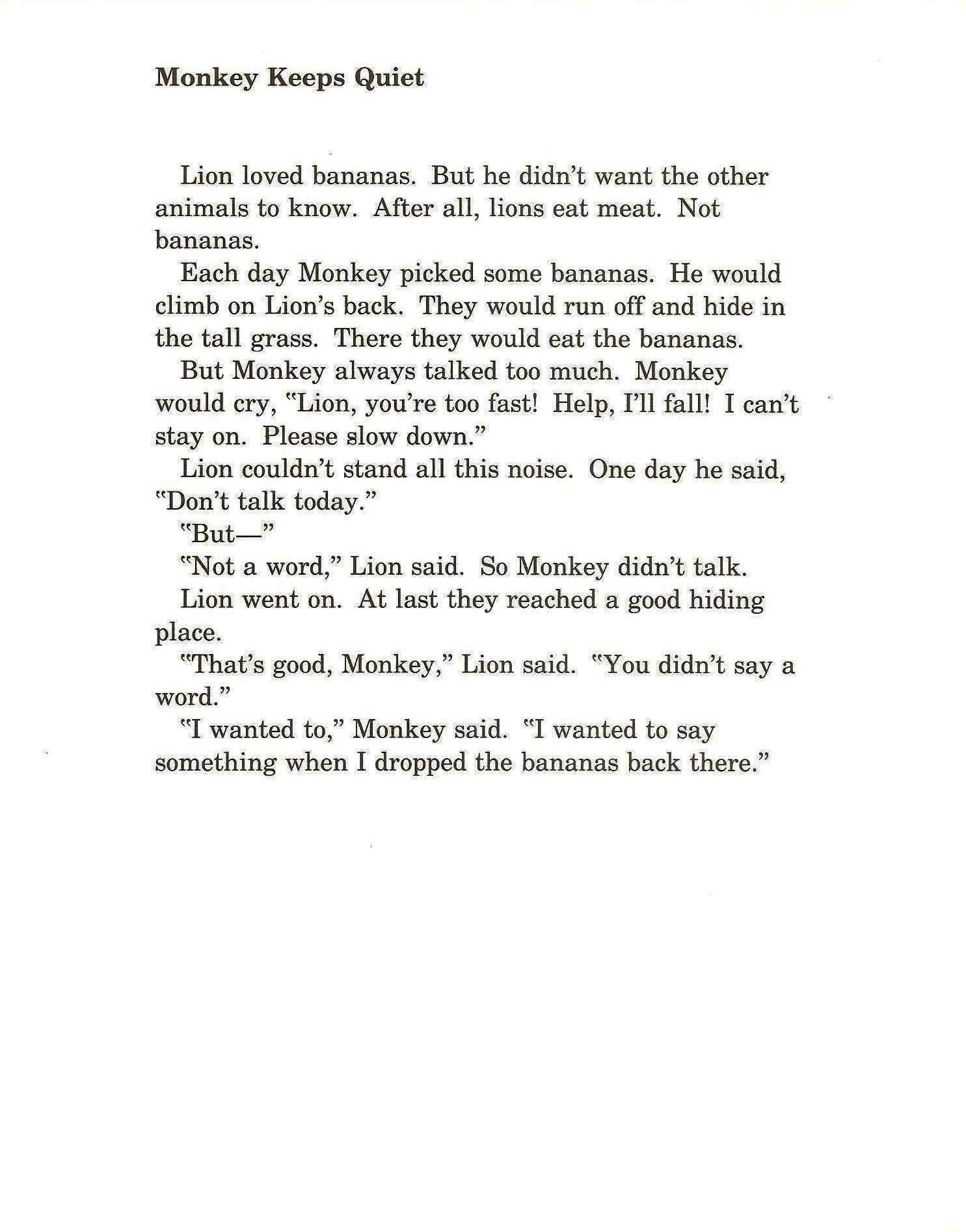 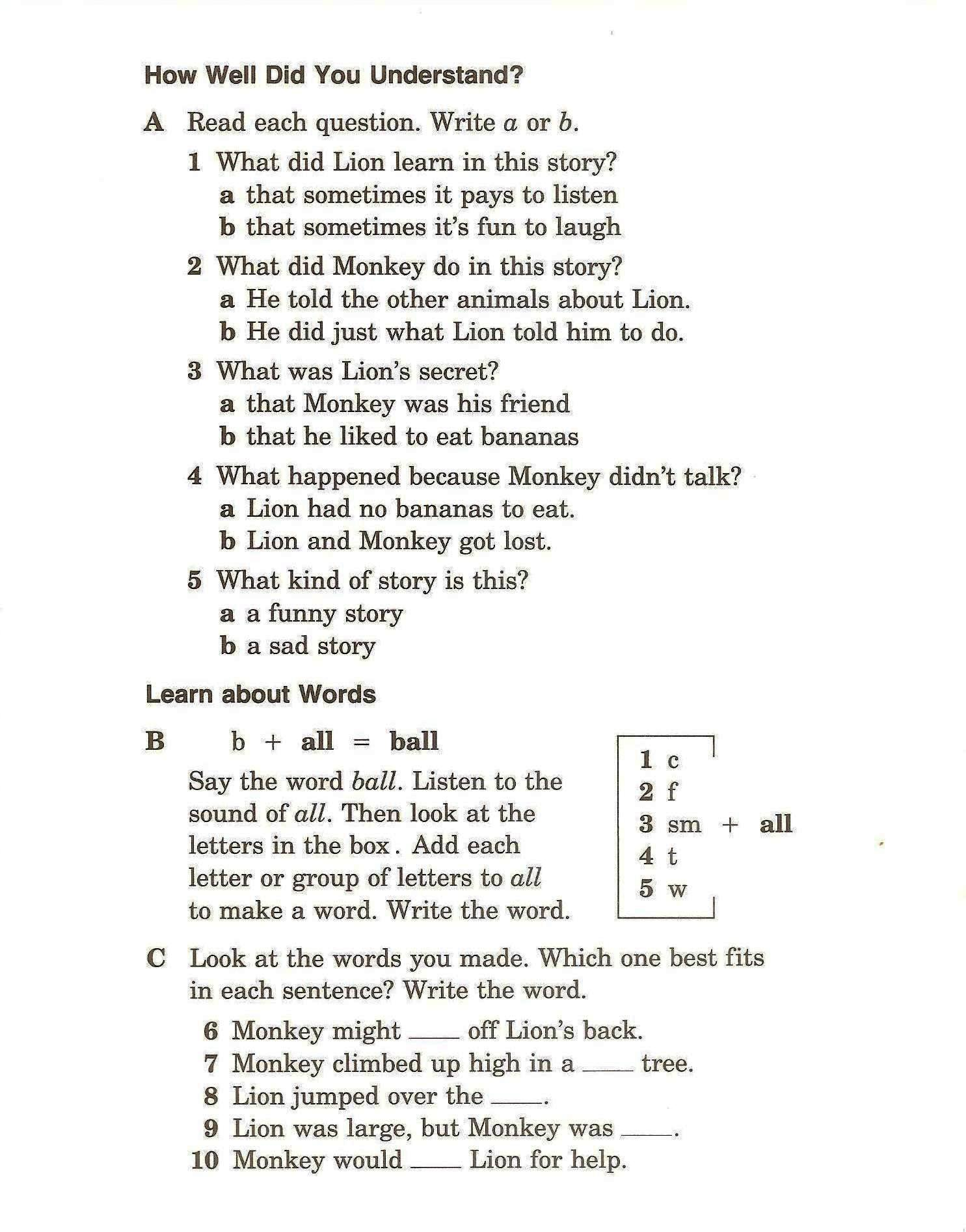 Reading Lesson PlanReading Lesson PlanReading Lesson PlanReading Lesson PlanReading Lesson PlanReading Lesson PlanReading Lesson PlanReading Lesson PlanTITLEMonkey Keeps QuietMonkey Keeps QuietMonkey Keeps QuietMonkey Keeps QuietMonkey Keeps QuietMonkey Keeps QuietMonkey Keeps QuietINSTRUCTORINSTRUCTORINSTRUCTORINSTRUCTORSs’ LEVELAGE GROUPNo of SsLENGTHChristinaChristinaChristinaChristinaLower intermediateAdults1050 minMATERIALSMATERIALSMATERIALSMATERIALSMATERIALSMATERIALSMATERIALSMATERIALSWhite board & board markers , Worksheet handouts White board & board markers , Worksheet handouts White board & board markers , Worksheet handouts White board & board markers , Worksheet handouts White board & board markers , Worksheet handouts White board & board markers , Worksheet handouts White board & board markers , Worksheet handouts White board & board markers , Worksheet handouts AIMS1.AIMS1.Ss learn a story about a lion & monkey by reading the handouts.Ss learn a story about a lion & monkey by reading the handouts.Ss learn a story about a lion & monkey by reading the handouts.Ss learn a story about a lion & monkey by reading the handouts.Ss learn a story about a lion & monkey by reading the handouts.Ss learn a story about a lion & monkey by reading the handouts.2.2.Ss learn vocabulary by sharing thought about the story of the lion & monkey.Ss learn vocabulary by sharing thought about the story of the lion & monkey.Ss learn vocabulary by sharing thought about the story of the lion & monkey.Ss learn vocabulary by sharing thought about the story of the lion & monkey.Ss learn vocabulary by sharing thought about the story of the lion & monkey.Ss learn vocabulary by sharing thought about the story of the lion & monkey.3.3.Ss learn how to bring out the subtle nuance from reading the story in a normal speed.Ss learn how to bring out the subtle nuance from reading the story in a normal speed.Ss learn how to bring out the subtle nuance from reading the story in a normal speed.Ss learn how to bring out the subtle nuance from reading the story in a normal speed.Ss learn how to bring out the subtle nuance from reading the story in a normal speed.Ss learn how to bring out the subtle nuance from reading the story in a normal speed.LANGUAGE SKILLSLANGUAGE SKILLSLANGUAGE SKILLSLANGUAGE SKILLSLANGUAGE SKILLSLANGUAGE SKILLSLANGUAGE SKILLSLANGUAGE SKILLSListeningListeningListeningListening  to the teachers directions and other students reading the story.Listening  to the teachers directions and other students reading the story.Listening  to the teachers directions and other students reading the story.Listening  to the teachers directions and other students reading the story.Listening  to the teachers directions and other students reading the story.SpeakingSpeakingSpeakingPracticing reading and words from the handouts and sharing thoughts about the story.Practicing reading and words from the handouts and sharing thoughts about the story.Practicing reading and words from the handouts and sharing thoughts about the story.Practicing reading and words from the handouts and sharing thoughts about the story.Practicing reading and words from the handouts and sharing thoughts about the story.ReadingReadingReadingReading the handoutsReading the handoutsReading the handoutsReading the handoutsReading the handoutsWritingWritingWritingFilling out the questions, using the handoutsFilling out the questions, using the handoutsFilling out the questions, using the handoutsFilling out the questions, using the handoutsFilling out the questions, using the handoutsLANGUAGE SYSTEMSLANGUAGE SYSTEMSLANGUAGE SYSTEMSLANGUAGE SYSTEMSLANGUAGE SYSTEMSLANGUAGE SYSTEMSLANGUAGE SYSTEMSLANGUAGE SYSTEMSPhonologyPhonologyPhonologyStressing pronunciation in a normal reading speed.Stressing pronunciation in a normal reading speed.Stressing pronunciation in a normal reading speed.Stressing pronunciation in a normal reading speed.Stressing pronunciation in a normal reading speed.LexisLexisLexisVocabulary in the storyVocabulary in the storyVocabulary in the storyVocabulary in the storyVocabulary in the storyGrammarGrammarGrammarWork on grammar points in the handout and present tense Work on grammar points in the handout and present tense Work on grammar points in the handout and present tense Work on grammar points in the handout and present tense Work on grammar points in the handout and present tense DiscourseDiscourseDiscourseUnderstanding the story by the Teacher explaining the story after reading Understanding the story by the Teacher explaining the story after reading Understanding the story by the Teacher explaining the story after reading Understanding the story by the Teacher explaining the story after reading Understanding the story by the Teacher explaining the story after reading ASSUMPTIONSASSUMPTIONSASSUMPTIONSASSUMPTIONSASSUMPTIONSASSUMPTIONSASSUMPTIONSASSUMPTIONSSs have read the story / They know the story.Ss not able to keep up with the Teachers reading speed ( Have problems understanding)Ss have read the story / They know the story.Ss not able to keep up with the Teachers reading speed ( Have problems understanding)Ss have read the story / They know the story.Ss not able to keep up with the Teachers reading speed ( Have problems understanding)Ss have read the story / They know the story.Ss not able to keep up with the Teachers reading speed ( Have problems understanding)Ss have read the story / They know the story.Ss not able to keep up with the Teachers reading speed ( Have problems understanding)Ss have read the story / They know the story.Ss not able to keep up with the Teachers reading speed ( Have problems understanding)Ss have read the story / They know the story.Ss not able to keep up with the Teachers reading speed ( Have problems understanding)Ss have read the story / They know the story.Ss not able to keep up with the Teachers reading speed ( Have problems understanding)ANTICIPATED GRAMMATICAL ERRORS AND SOLUTIONSANTICIPATED GRAMMATICAL ERRORS AND SOLUTIONSANTICIPATED GRAMMATICAL ERRORS AND SOLUTIONSANTICIPATED GRAMMATICAL ERRORS AND SOLUTIONSANTICIPATED GRAMMATICAL ERRORS AND SOLUTIONSANTICIPATED GRAMMATICAL ERRORS AND SOLUTIONSANTICIPATED GRAMMATICAL ERRORS AND SOLUTIONSANTICIPATED GRAMMATICAL ERRORS AND SOLUTIONSMay not be able to read fluently cause lack of vocabulary . (Work them through it one by one )May not be able to read fluently cause lack of vocabulary . (Work them through it one by one )May not be able to read fluently cause lack of vocabulary . (Work them through it one by one )May not be able to read fluently cause lack of vocabulary . (Work them through it one by one )May not be able to read fluently cause lack of vocabulary . (Work them through it one by one )May not be able to read fluently cause lack of vocabulary . (Work them through it one by one )May not be able to read fluently cause lack of vocabulary . (Work them through it one by one )May not be able to read fluently cause lack of vocabulary . (Work them through it one by one )REFERENCESREFERENCESREFERENCESREFERENCESREFERENCESREFERENCESREFERENCESREFERENCEShttp://www.learnenglishfeelgood.com/Personal help from a English teacherhttp://www.learnenglishfeelgood.com/Personal help from a English teacherhttp://www.learnenglishfeelgood.com/Personal help from a English teacherhttp://www.learnenglishfeelgood.com/Personal help from a English teacherhttp://www.learnenglishfeelgood.com/Personal help from a English teacherhttp://www.learnenglishfeelgood.com/Personal help from a English teacherhttp://www.learnenglishfeelgood.com/Personal help from a English teacherhttp://www.learnenglishfeelgood.com/Personal help from a English teacherNOTESNOTESNOTESNOTESNOTESNOTESNOTESNOTESGive Ss enough time to read by them self before reading togetherStudent centered activity ( T must be careful when reading so the students can keep up)If there is time to spare , talk about how they would change the story.Give Ss enough time to read by them self before reading togetherStudent centered activity ( T must be careful when reading so the students can keep up)If there is time to spare , talk about how they would change the story.Give Ss enough time to read by them self before reading togetherStudent centered activity ( T must be careful when reading so the students can keep up)If there is time to spare , talk about how they would change the story.Give Ss enough time to read by them self before reading togetherStudent centered activity ( T must be careful when reading so the students can keep up)If there is time to spare , talk about how they would change the story.Give Ss enough time to read by them self before reading togetherStudent centered activity ( T must be careful when reading so the students can keep up)If there is time to spare , talk about how they would change the story.Give Ss enough time to read by them self before reading togetherStudent centered activity ( T must be careful when reading so the students can keep up)If there is time to spare , talk about how they would change the story.Give Ss enough time to read by them self before reading togetherStudent centered activity ( T must be careful when reading so the students can keep up)If there is time to spare , talk about how they would change the story.Give Ss enough time to read by them self before reading togetherStudent centered activity ( T must be careful when reading so the students can keep up)If there is time to spare , talk about how they would change the story.PRETASK TITLEPRETASK TITLEPRETASK TITLEAIMSAIMSAIMSAIMSMATERIALSMATERIALSGet students ready to read handouts and getting ideas about the storyGet students ready to read handouts and getting ideas about the storyGet students ready to read handouts and getting ideas about the storyGet students ready to read handouts and getting ideas about the storyWhite board and board markersHandouts White board and board markersHandouts TIMESET UPSTUDENTSSTUDENTSSTUDENTSTEACHER3minWhole classClass will be given time to read by them selves Class will be given time to read by them selves Class will be given time to read by them selves Make sure they have enough time reading3minWhole classClass will read after the teacherClass will read after the teacherClass will read after the teacherCheck to make sure T's reading speed is not to fastNOTESNOTESNOTESNOTESNOTESNOTESMake  sure all students understand what the story is about.If a Ss does not understand, help themMake  sure all students understand what the story is about.If a Ss does not understand, help themMake  sure all students understand what the story is about.If a Ss does not understand, help themMake  sure all students understand what the story is about.If a Ss does not understand, help themMake  sure all students understand what the story is about.If a Ss does not understand, help themMake  sure all students understand what the story is about.If a Ss does not understand, help themTASK PREPARATION TITLETASK PREPARATION TITLETASK PREPARATION TITLETIMESET UPSTUDENTSSTUDENTSTEACHER2 minWhole class.Students read the question list .Students read the question list Tell students to read the question sheet2 minWholeclassWork through the question sheet togetherWork through the question sheet togetherWork with the studentsNOTESNOTESNOTESNOTESNOTESMake sure have enough hand outs for everyone Make sure have enough hand outs for everyone Make sure have enough hand outs for everyone Make sure have enough hand outs for everyone Make sure have enough hand outs for everyone TASK REALISATION TITLETASK REALISATION TITLETASK REALISATION TITLETime Set upstudentsstudentsteacher5 minIndividual Read the story to the class Read the story to the classGive instructions3 minWhole class Students give feedbackStudents give feedbackGive them instructions NOTESNOTESNOTESNOTESNOTESMake notes of ideas they have , make sure they understand the story.Make notes of ideas they have , make sure they understand the story.Make notes of ideas they have , make sure they understand the story.Make notes of ideas they have , make sure they understand the story.Make notes of ideas they have , make sure they understand the story.POST TASK TITLEPOST TASK TITLEPOST TASK TITLETIMESET UPSET UPSET UPSTUDENTSTEACHER2 minWhole classTalk about what they think of the storyTalk about what they think of the storyTalk about what they think of the storyGive instructions NOTESNOTESNOTESNOTESNOTESNOTESDon't forget to give feedback to the students.Don't forget to give feedback to the students.Don't forget to give feedback to the students.Don't forget to give feedback to the students.Don't forget to give feedback to the students.Don't forget to give feedback to the students.